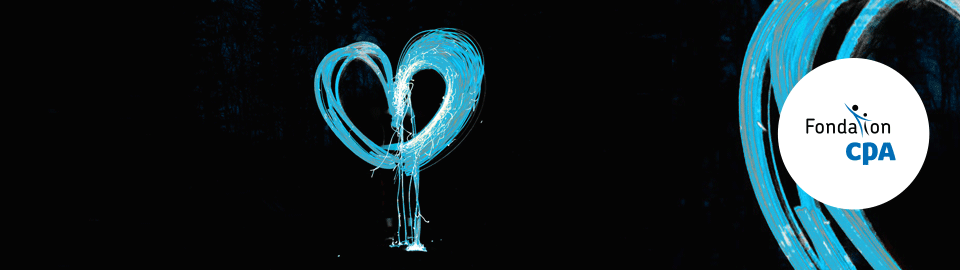 "Outstanding commitment" scholarships – January 18, 2023Indicators for the Completed Initiative or ProjectYou must fill out this form and include it with your presentation. 1.	Personal information1.	Personal informationIdentityLast name:      	First name:      Project name:      IdentityLast name:      	First name:      Project name:      2.	Indicators2.	IndicatorsPlease clearly and concisely explain the important factors for each of the following indicators.Please clearly and concisely explain the important factors for each of the following indicators.Accomplishments and impact in societyAccomplishments and impact in societyProject timeline (clearly specify the date when the project began, the actions taken 
between January 1, 2022 and December 31, 2022, and the date when the project ended)Inspiring leadership and driveInspiring leadership and driveHonorary mention, award or other recognition receivedHonorary mention, award or other recognition receivedInnovative character of the projectInnovative character of the projectBeneficial effects on the CPA professionBeneficial effects on the CPA profession3.	Documents to be submitted3.	Documents to be submittedApplicants are responsible for sending the requested documents to the Foundation by the deadlines.The duly completed electronic form must be sent to us by no later than 4:00 p.m. on January 18, 2023.Applicants must email the initiative or project presentation in a single PDF file, which must also include the “Indicators for the Completed Initiatives or Projects” form, their curriculum vitae and a proof of Canadian citizenship or permanent residency. The documents must be properly identified.In the case of a project submitted as a team, all team members must fill out the electronic scholarship application form online and email their curriculum vitae and a proof of Canadian citizenship or permanent residency. However, one member must email the initiative or project presentation for the team, including the “Indicators for the Completed Initiative or Project” form, in a single PDF file.The Foundation must receive your complete application file by no later than 4:00 p.m. on January 25, 2023. All incomplete or late files will be automatically rejected.The Foundation will not follow up on missing, incomplete or late documents.Applicants are responsible for sending the requested documents to the Foundation by the deadlines.The duly completed electronic form must be sent to us by no later than 4:00 p.m. on January 18, 2023.Applicants must email the initiative or project presentation in a single PDF file, which must also include the “Indicators for the Completed Initiatives or Projects” form, their curriculum vitae and a proof of Canadian citizenship or permanent residency. The documents must be properly identified.In the case of a project submitted as a team, all team members must fill out the electronic scholarship application form online and email their curriculum vitae and a proof of Canadian citizenship or permanent residency. However, one member must email the initiative or project presentation for the team, including the “Indicators for the Completed Initiative or Project” form, in a single PDF file.The Foundation must receive your complete application file by no later than 4:00 p.m. on January 25, 2023. All incomplete or late files will be automatically rejected.The Foundation will not follow up on missing, incomplete or late documents.